О внесении измененийв постановление Администрации города Когалыма от 31.01.2014 №145В соответствии со статьёй 134 Трудового кодекса Российской Федерации, статьёй 53 Федерального закона от 06.10.2003 №131-ФЗ                       «Об общих принципах организации местного самоуправления в Российской Федерации», постановлением Администрации города Когалыма от 10.06.2022 №1306 «Об увеличении фондов оплаты труда муниципальных учреждений города Когалыма», Уставом города Когалыма:1. В приложение к постановлению Администрации города Когалыма от 31.01.2014 №145 «Об утверждении Положения об оплате и стимулировании труда работников муниципального бюджетного учреждения «Коммунспецавтотехника» (далее – Положение) внести следующие изменения:1.1. приложение 1 к Положению изложить в редакции согласно приложению 1 к настоящему постановлению;1.2. приложение 2 к Положению изложить в редакции согласно приложению 2 к настоящему постановлению;1.3. приложение 3 к Положению изложить в редакции согласно приложению 3 к настоящему постановлению.2. Постановление Администрации города Когалыма от 14.04.2022 №896 «О внесении изменений в постановление Администрации города Когалыма от 31.01.2014 №145» признать утратившим силу.3. Настоящее постановление распространяет свое действие на правоотношения, возникшие с 01.06.2022.4. Управлению экономики Администрации города Когалыма (Е.Г.Загорская) направить в юридическое управление Администрации города Когалыма текст постановления и приложения к нему, его реквизиты, сведения об источнике официального опубликования в порядке и сроки, предусмотренные распоряжением Администрации города Когалыма от 19.06.2013 №149-р «О мерах по формированию регистра муниципальных нормативных правовых актов Ханты-Мансийского автономного округа – Югры» для дальнейшего направления в Управление государственной регистрации нормативных правовых актов Аппарата Губернатора Ханты-Мансийского автономного округа – Югры.5. Опубликовать настоящее постановление и приложения к нему в газете «Когалымский вестник» и разместить на официальном сайте Администрации города Когалыма в информационно-телекоммуникационной сети «Интернет» (www.admkogalym.ru).6. Контроль за выполнением постановления возложить на заместителя главы города Когалыма Т.И.Черных.Должности руководителейДолжностные оклады (оклады)работников муниципального учрежденияДолжностные оклады (оклады) работников, осуществляющих профессиональную деятельность по профессиям рабочих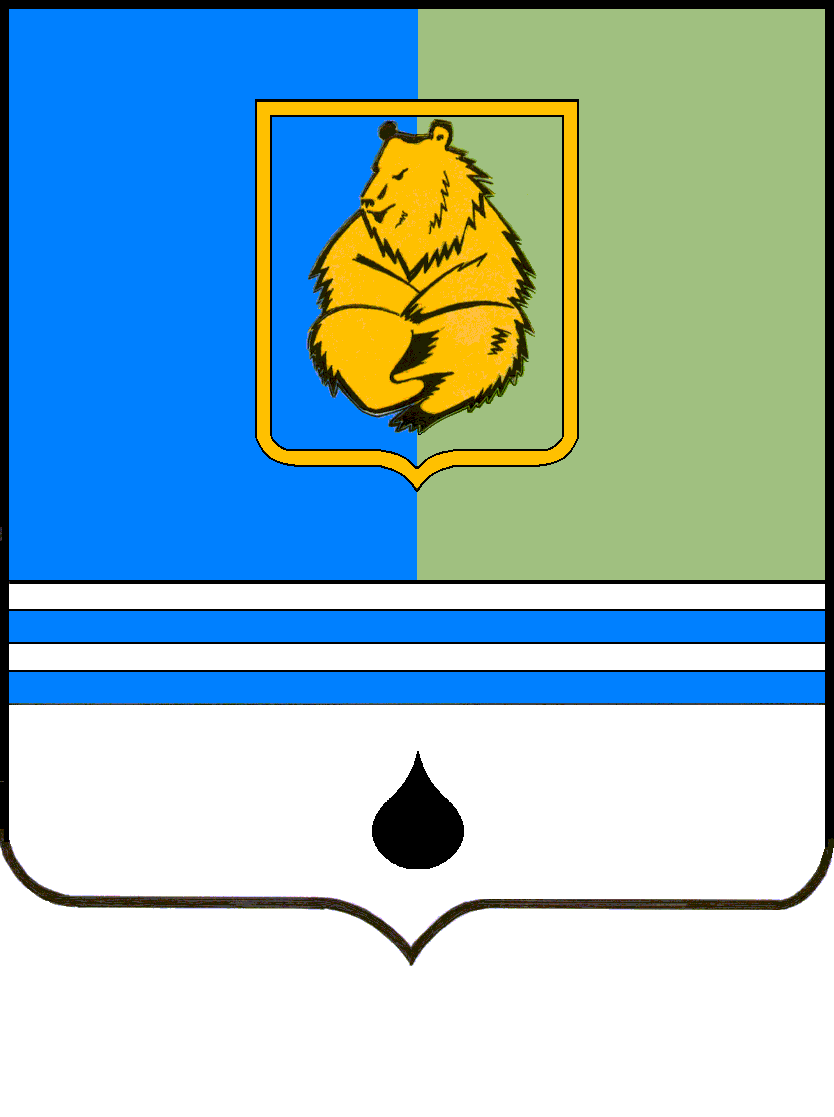 ПОСТАНОВЛЕНИЕАДМИНИСТРАЦИИ ГОРОДА КОГАЛЫМАХанты-Мансийского автономного округа - ЮгрыПОСТАНОВЛЕНИЕАДМИНИСТРАЦИИ ГОРОДА КОГАЛЫМАХанты-Мансийского автономного округа - ЮгрыПОСТАНОВЛЕНИЕАДМИНИСТРАЦИИ ГОРОДА КОГАЛЫМАХанты-Мансийского автономного округа - ЮгрыПОСТАНОВЛЕНИЕАДМИНИСТРАЦИИ ГОРОДА КОГАЛЫМАХанты-Мансийского автономного округа - Югрыот [Дата документа]от [Дата документа]№ [Номер документа]№ [Номер документа]Приложение 1к постановлению Администрациигорода КогалымаПриложение 1к постановлению Администрациигорода Когалымаот [Дата документа] № [Номер документа]ДолжностьДолжностной оклад, руб.Директор31191Главный инженер23824Заместитель директора по эксплуатации20795Главный бухгалтер20795Приложение 2к постановлению Администрациигорода КогалымаПриложение 2к постановлению Администрациигорода Когалымаот [Дата документа] № [Номер документа]Квалификационные уровниНаименование должностей, отнесенных к квалификационным уровнямДолжностной оклад, руб.123Профессиональная квалификационная группа «первого уровня»Профессиональная квалификационная группа «первого уровня»Профессиональная квалификационная группа «первого уровня»1 квалификационный уровеньРаспределитель работ6303Профессиональная квалификационная группа «второго уровня»Профессиональная квалификационная группа «второго уровня»Профессиональная квалификационная группа «второго уровня»1 квалификационный уровеньИнспектор (по профосмотру)72491 квалификационный уровеньДиспетчер автомобильного транспорта72491 квалификационный уровеньТехник72491 квалификационный уровеньСекретарь руководителя72492 квалификационный уровеньЗаведующий центральным складом76714 квалификационный уровеньМастер дорожный81924 квалификационный уровеньСтарший мастер по ремонту81924 квалификационный уровеньВедущий диспетчер8192Профессиональная квалификационная группа «третьего уровня»Профессиональная квалификационная группа «третьего уровня»Профессиональная квалификационная группа «третьего уровня»1 квалификационный уровеньЮрисконсульт89981 квалификационный уровеньЭксперт дорожного хозяйства89981 квалификационный уровеньИнженер89981 квалификационный уровеньИнженер ОТК и БД89983 квалификационный уровеньИнженер 1 категории100784 квалификационный уровеньВедущий экономист113794 квалификационный уровеньВедущий бухгалтер113794 квалификационный уровеньВедущий менеджер по персоналу113794 квалификационный уровеньВедущий инженер по промышленной безопасности113794 квалификационный уровеньВедущий инженер по снабжению113794 квалификационный уровеньВедущий инженер по организации производством113794 квалификационный уровеньВедущий эксперт-автотехник113794 квалификационный уровеньВедущий инженер113794 квалификационный уровеньВедущий инженер по ремонту113795 квалификационный уровеньЗаместитель главного бухгалтера128605 квалификационный уровеньГлавный специалист дорожно-ремонтной службы12860Профессиональная квалификационная группа «четвертого уровня»Профессиональная квалификационная группа «четвертого уровня»Профессиональная квалификационная группа «четвертого уровня»1 квалификационный уровеньНачальник отдела закупок145321 квалификационный уровеньНачальник планово-экономического отдела145322 квалификационный уровеньГлавный механик15374Приложение 3к постановлению Администрациигорода КогалымаПриложение 3к постановлению Администрациигорода Когалымаот [Дата документа] № [Номер документа]Квалификационные уровниПрофессии рабочих, отнесенные к квалификационным уровнямДолжностной оклад, руб.123Профессиональная квалификационная группа «первого уровня»Профессиональная квалификационная группа «первого уровня»Профессиональная квалификационная группа «первого уровня»1 квалификационный уровеньРабочие 2 разряда:рабочий комплексной уборки, дорожный рабочий, уборщик производственных помещений5830Профессиональная квалификационная группа «второго уровня»Профессиональная квалификационная группа «второго уровня»Профессиональная квалификационная группа «второго уровня»1 квалификационный уровеньРабочие 4 разряда:слесарь по ремонту автомобилей, электрогазосварщик, водитель погрузчика, тракторист, водитель автомобиля59601 квалификационный уровеньРабочие 5 разряда:слесарь по ремонту автомобилей, электрогазосварщик, электромонтер по ремонту и обслуживанию электрооборудования, слесарь по обслуживанию тепловых сетей, аккумуляторщик, контролер технического состоянию автотранспортных средств, стропальщик, водитель погрузчика, водитель автомобиля, машинист, плотник, охранник-контролер61162 квалификационный уровеньРабочие 6 разряда:слесарь по ремонту дорожно-строительных машин и тракторов, слесарь по ремонту двигателей внутреннего сгорания, электрогазосварщик, слесарь-электрик по ремонту электрооборудования автомобилей, слесарь по обслуживанию тепловых сетей, водитель автомобиля, тракторист, водитель погрузчика, шлифовщик, токарь-расточник, машинист экскаватора67842 квалификационный уровеньРабочие 7 разряда:водитель автогрейдера, машинист автогрейдера, водитель автомобиля, машинист бульдозера7454